FICHE INDIVIDUELLE	  PHOTONOM :	Prénom :	□  Garçon	né(e) le : 		□  filleTéléphone :Autorisations Parentales :	□	oui	□	non	autorise mon enfant à participer à toutes les activités dans le cadre du mini camps.□	oui	□	non	autorise la responsable du séjour à faire hospitaliser et faire pratiquer les interventions chirurgicales et médicales qui s’avèreraient nécessaires et urgentes□	oui	□	non	autorise les responsables à prendre en photo ou à filmer mon enfant dans le cadre du mini camps, ces supports pourront être, en dehors de toute exploitation commerciale :-diffusés dans le bulletin municipal, sur le site communal, dans la presse régionaleResponsabilités Parentales :	Les responsables légaux de l’enfant (père, mère, tuteur) reconnaissent et certifient:□	être couverts par une police d’assurance garantissant leur responsabilité civile ainsi que la responsabilité personnelle des enfants confiés à □	être informé de l’intérêt à souscrire une assurance complémentaire dommage corporel pour leurs enfants□	que les vaccinations de leurs enfants accueillis dans la structure sont à jour.□	l’exactitude de tous les renseignements consignés dans ce dossierFait à Ventabren, le ………………………………………Signature de la mère :	Signature du père :	Signature du tuteur :RESPONSABLE LEGAL :       □  père      □  mère      □  tuteurNOM : 		PRENOM :	Adresse : 	Tél. fixe : 	 Port. : 	 Email : 	CAF :	Régime : □  Général    □  MSA    □  Autre, à préciser : 		N° d’allocataire : 	RESPONSABLE 2 :        □  père        □  mère        □  tuteurNOM : 		PRENOM :	Adresse : 	Tél. fixe : 	 Port. : 	 Email : 	RESPONSABLE 3 :        □  père        □  mère        □  tuteurNOM : 		PRENOM :	Adresse : 	Tél. fixe : 	 Port. : 	 Email : 	Coordonnées des personnes à prévenir en cas d’urgence (si l’on n’arrive pas à joindre les personnes responsables) NOM, Prénom, lien de parenté :	Tél : domicile : 	 portable : 	 travail : 	NOM, Prénom, lien de parenté :	Tél : domicile : 	 portable : 	 travail : 	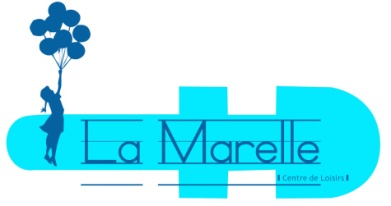 DOSSIER D’INSCRIPTION MINI CAMP 2019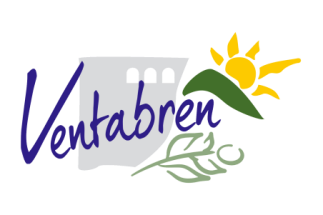 